Til våre medlemmerInnledningEmballasjeforsk er et faglig nettverk i Emballasjeforeningen, offisielt etablert som «Samarbeidsrådet for Emballasjeforskning, SEF», 20. mai 1998. Emballasjeforsk skal arbeide for å fremme bærekraftig og innovativ emballering gjennom forskning og utvikling. Gjennom samarbeid mellom næringsliv, forskningsmiljø og myndigheter skal vi bidra til økt verdiskaping og styrket konkurranseevne.Miljøfokuset er i sterk vekst og behovet for å gjøre emballeringsløsninger bærekraftige øker. Nye myndighetskrav følger det grønne skiftet og emballasje har blitt en sterkere konkurransefaktor. Nye aktører kommer på banen; både produsenter, brukere og klynger/nettverk. Dette stiller krav til at Emballasjeforsk blir tydeligere og synligere. Styret har i løpet av fjoråret brukt tid på å utarbeide en strategiplan for å tydeliggjøre mål og retning for Emballasjeforsk 2022 – 2025. Emballasjeforsk har også vært preget av pandemien i form av at de fysiske møteplassene ble borte og delvis erstattet med digitale møter. StyretDet har vært avholdt tre styremøter og protokollført 14 saker i løpet av året.Det er administrasjonen i Emballasjeforeningen som har sekretariatet i Emballasjeforsk.Styrets sammensetning siden årsmøte 16. juni 2021 har vært:Styrets leder:			Helga Næs, Nofima
Styrets nestleder:		Åse Øygarden, Bama Gruppen Styremedlem:			Jan Brunborg, Bewi 
Styremedlem:			Kjersti Trømborg, Orkla Foods Norge
Styremedlem:			Mounir El’mourabit, Vartdal Plastindustri
Styremedlem:			Benedikte Willeke Romen, TINE
Styremedlem:			Ole Jan Myhre, Norner
Styremedlem:			Philip Reme, RISE PFI
Styremedlem:			Einar Assved Storeide, Unil
Styremedlem:			Bjørn Ivar Larsen, Glomma Papp
Styremedlem:			Rudie Spooren, SINTEF
Styremedlem:			Aina Stensgård, NORSUS
Styret i Emballasjeforeningen fungerer som valgkomite for Emballasjeforsk og innstiller på valg av styrets medlemmer, styrets leder og nestleder overfor årsmøtet.aktiviteterI løpet av året er det avholdt tre styremøter, i tillegg til årsmøtet. Det har vært et annerledes år med fortsatt strenge restriksjoner grunnet pandemien. Fysiske møteplasser er delvis erstattet med digitale. Styret i Emballasjeforsk har i samarbeid med innleid konsulent, utarbeidet en ny strategi for 2022-2025. Emballasjeforsk avholdt digitalt fagseminar og årsmøte den 16. juni. Styrets leder, Helga Næs ønsket velkommen og innledet. Foredragsholdere var styreleder i Avfallsforsk Kari-Anne Lyng, Seniorforsker Åge Larsen i SINTEF presenterte prosjektet PlastiCircle og Markedssjef i Norner, Ole Jan Myhre presenterte prosjektet ResyFoodPack. Sistenevnte prosjekt er opprettet for å iverksette tiltak som er beskrevet i veikart for sirkulær plastemballasje 2019.  17 medlemmer deltok.Emballasjeforsk ble invitert til å komme med skriftlig innspill til Forskningsmidlene for jordbruk og matindustri (FJM). Innspill ble sendt for å påvirke årets utlysning av forskningsmidler til næringen.Styreleder og sekretariatsleder følger arbeidet i Circular Packaging Cluster og er representert i styringsgruppen til klyngen. Emballasjeforsk bidro med innlegg i forbindelse med Emballasjedagene som ble avholdt på Scandic Park Hotel i Sandefjord den 11.- 12. november.
prosjektoversiktforskningsprosjekter relatert til emballering fordelt på typeprosjekter 2015-2021forskningsprosjekter relatert til emballering fordelt påfinansieringskilde 2010-2020
nettverketEmballasjeforsk har 21 medlemmer som representerer ulike ledd i emballasjens verdikjede.  Det være seg emballasjeprodusenter, emballasjebrukere, maskinleverandører, leverandører av annet teknisk utstyr, FoU-institutter og organisasjoner. Direktør i Emballasjeforeningen, Kari Bunes leder sekretariatet i Emballasjeforsk. Disse er:kommunikasjonI 2021 produserte vi jevnlig saker på nettsiden til Emballasjeforsk og linket til disse på Emballasjeforeningens Facebook-sider. Vi sendte ut nyhetsbrev i mars, juni og desember. 
Vi laget flere intervjuer spesielt for disse nyhetsbrevene og la sakene ut på nettsiden etterpå.I forbindelse med deltakelsen på Emballasjedagene 2021 laget vi en ny brosjyre om Emballasjeforsk og nye rollups til prosjektene PlastiScene og RecyPack. Vi har de siste årene hatt ansvar for kommunikasjon i prosjektet PacKnoPlast.En oversikt over prosjekter og styret oppdateres på nettsiden. Nyhetsbrev og den nyeste brosjyren rer kan lestes ned fra nettsiden.økonomiAktivitetene i Emballasjeforsk finansieres gjennom innbetalt medlemskontingent. Totalt utgjorde det kr. 301.000 i 2021. Direkte kostnader utgjorde kr 62.526. Regnskapet i Emballasjeforsk inngår som egen post i regnskapet til Emballasjeforeningen.
 Oslo, 31.12. 2021		ProsjektnavnFull prosjekt-tittelFinansieringskildeProsjekteierDeltagende forskningsinstituttVarighetAlpakkaCircular Aluminium Packaging in NorwayBIA Norsk HydroSINTEF2019-2022Bærekraftig bæreposeBærekraftig BæreposeFORREGIONSmartSupplyNORSUS2021CirclePackResirkulerbare emballeringssystemer til matGrunn-finansiering NofimaNofimaNofima2020-2021CompDetectTilstandsdeteksjon og resirkulerings-løsning for konkurranse-dyktige og bærekraftige kompositt-produkterBIA Hexagon Ragasco ASSINTEF2018-2022DemaCompFilament wound composite products for demanding applicationsBIA Hexagon Ragasco ASSINTEF2018-2021Eple-HandlingSustainable postharvest handling of appleLandbasert mat, miljø og bioressurserNIBIONIBIO2020-2024Foam FiberFoam fiberInterReg MoRe ResearchRISE PFI, MoRe Research, Mittuniversitetet2020-2022FruktklimaTeknologiske løsninger for optimal håndtering av fruktLandbasert mat, miljø og bioressurser Hardanger FjordfruktNIBIO/ Nofima2020-2022FutureFood controlBærekraftig emballeringFFLNofimaNofima2021-2024Handlekurven og IndikatorHandlekurven og IndikatorGrønt Punkt NorgeNORSUSNORSUS2021Holdbar-SjekkenTestsystem for valgav riktig emballasje til frukter, bær og grønnsakerLandbasert mat, miljø og bioressurserBAMANofima2020-2022I pose og sekkI pose og sekkHandelens miljøfondNORSUSNORSUS2021-2022LCA av metall-emballasjeLCA av metallemballasjeNorsk metall-gjenvinningNORSUSNORSUS2020-2021LCA Quantafuel kjemisk plast-gjenvinningLCA Quantafuel kjemisk plastgjenvinningQuantafuelNORSUSNORSUS2020-2021Livsløps-vurdering av material-gjenvinning av plas-temballasjeLivsløpsvurdering av material-gjenvinning av plastemballasjeGrønt Punkt NorgeNORSUSNORSUS2021MANDALAThe transition on multilayer/multipolymer packaging into more sustainable multilayer/single polymer products for the food and pharma sectors through the development of innovative functional adhesivesH2020AITIIPAITIIP2019-2022Miljøvurdering av ølglass på festivalerMiljøvurdering av ølglass på festivalerØya festivalenNORSUSNORSUS2020-2021NanoFunPackDevelopment of next generation smart packaging solutions for food industryYoung Research TalentsNofimaNorner2020-2023NEPPNeste generasjon Pure-Pak drikkekartongIndustri og tjenest- enæringer Elopak ASRISE-PFI2020-2022NN (diverse småoppdrag, NOK)diverse oppdragNNNofima, Sintef, PFI, NORSUS Norner2021PacKnoPlastSustainable decision-making for food packaging given consumer rejection of plasticLandbasert mat, miljø og bioressurser BAMANORSUS2019-2022PackTechNext generation packaging solutionsGrunn-finansiering NofimaNofimaNofima2019 - 2023PlastiCircleImprovement of the Plastic Packaging Waste Chain from a Circular Economy ApproachH2020ITENE Sintef2017-2021Re-CreateGjenvinning av kasserte returkasser til nye kasser godkjent for matkontaktBIA Lycro ASNorner 2020-2023RecyFoodPackSikker bruk av resirkulert plast I ny matemballasjeSirkulærøkonomiNornerNorner2020- 2024ReducePackBærekraftig matemballering – redusert plast og mer gjenvinnbare materialerLandbasert mat, miljø og bioressurserBAMANorner2019-2022Resirkulering av plast-fraksjonerResirkulering av plastfraksjoner - Kvalitetskontroll og dokumentasjon av resirkulert produktIndustri og tjenest- enæringer NOPRECNOPREC2020-2022RootCauseUnderstanding the causal agent(s) of tip rot to re-duce carrot loss and waste within the supply chain (RootCause)BionærNIBIONofima2019-2022Supreme- filtetNytt produksjons- og produktkonsept for mer attraktive hvitfiskprodukter med lavt miljøavtrykk til et krevende marked året rundtHavGunnar KloNofima, NORSUS2021-2022Sustainable eatersConsumers in a sustainable Norwegian food systemLandbasert mat, miljø og bioressurserNofimaNorsus, NIBIO, RURALIS, Høyskolen Innlandet, OsloMet, Karlstad Uni, Handels-høyskolen2021-2025TEFFITEFFI: Termoformede fiberprodukter med vann- og oksygenbarriere for matvare-emballeringIndustri og tjenest- enæringer BEWI Norplasta ASRISE-PFI2020-2023TERMINUSIn-built Triggered Enzymes to Recycle Multi-layers: an INnovation for USes in plastic-packagingsH2020Inst. of Chem. of Clermont FerrantPetri Myllytie2019-2021BAMA GruppenMillsVPK PackagingVartdal PlastBewiNNZRISE PFIWipak OsloElopakNofimaBerryNORSUSGlomma Papp NornerSINTEF Grønt Punkt NorgeORKLA Foods NorgeSmurfit Kappa Lexit Group Norge TINE Unil 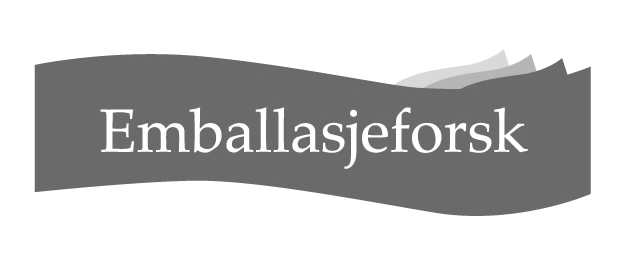 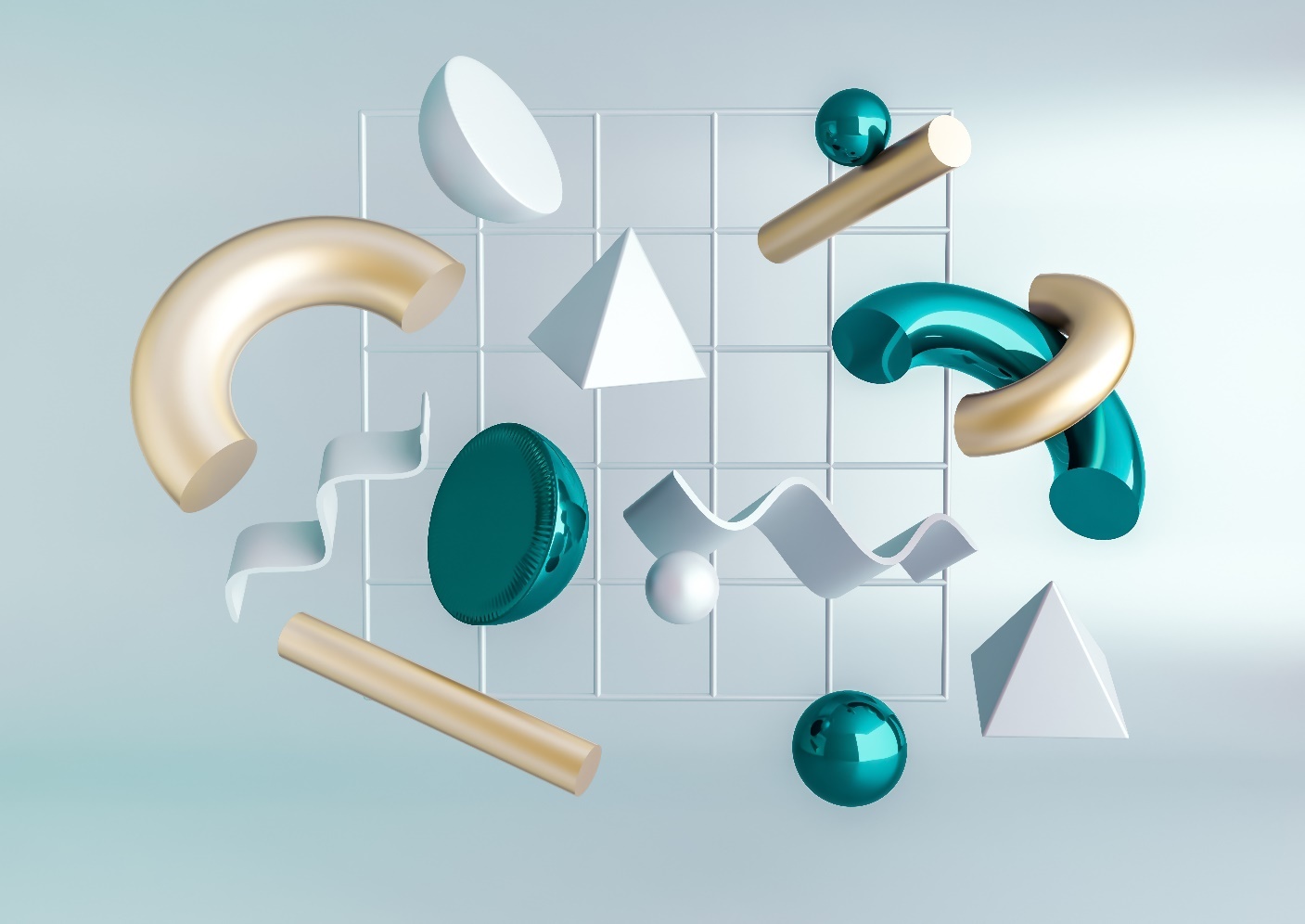 